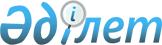 О внесении дополнений N 14 в Единую бюджетную классификацию на 2000 годПриказ Министра финансов Республики Казахстан от 8 июня 2000 года N 272. Зарегистрирован в Министерстве юстиции Республики Казахстан 7 июля 2000 года N 1182



      В соответствии с 
 Законом 
 Республики Казахстан от 10 декабря 1993 года "О местных представительных и исполнительных органах Республики Казахстан" приказываю: 






      1. Внести в 
 приказ 
 Министерства финансов Республики Казахстан от 30 декабря 1999 года N 715 "Об утверждении Единой бюджетной классификации на 2000 год" следующие дополнения:



      в Единой бюджетной классификации Республики Казахстан на 2000 год, утвержденной указанным приказом:



      в функциональной классификации расходов бюджета:



      после строки "7.6.274.38 Проведение работ по озеленению населенных пунктов" дополнить строкой следующего содержания:



      "7.6.274.47 Строительство и реконструкция объектов благоустройства населенных пунктов";



      после строки "12.3.215.80.81 Реализация проекта за счет софинансирования из республиканского бюджета" дополнить строками следующего содержания:



      "12.3.273 Исполнительный орган инфраструктуры и строительства, финансируемый из местного бюджета



      12.3.273.33 Дноуглубительные работы в Урало-Каспийском судоходном канале и устье реки Кигач".






      2. Настоящий приказ вступает в силу со дня подписания. 


     И.о. Министра                                         


					© 2012. РГП на ПХВ «Институт законодательства и правовой информации Республики Казахстан» Министерства юстиции Республики Казахстан
				